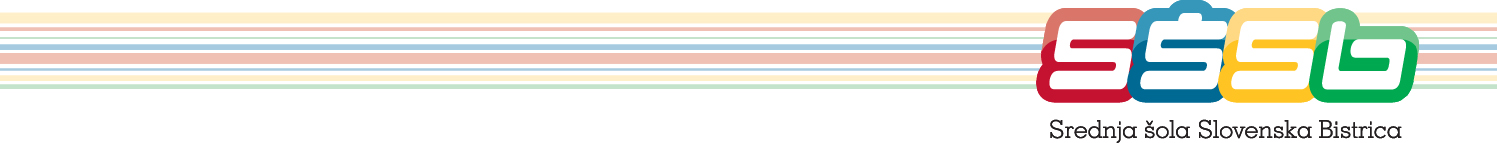 KARIERNI SEJEM – predstavitev višjih šol in fakultetPonedeljek, 12. 12. 2016							            Mojca Vrečko, svetovalna delavkaUraDogodekProstorSpremljevalciSodelujoči7.50 – 9.25Vpis v študijske programe 2017/20181011. ura:M. Vrečko A. RozmanJ. VračunM. Križanič2. ura:I. WozniakL. PahičJ. VračunVisokošolska prijavno-informacijska služba UMMag. Dejan Senekovič4. a, 4. b., 4. č, 2. f9.30 – 10.20Predstavitve študijev ISklop A (Fakulteta za turizem UM)Sklop B (Biotehniška fakulteta UL,  Fakulteta za kmetijstvo in biosistemske vede UM)Sklop B1 (Fakulteta za kemijo in kemijsko tehnologijo UM, Fakulteta za naravoslovje in matematiko UM)Sklop C (Pedagoška fakulteta UM)Sklop Č (Fakulteta za šport UL)Sklop D (DOBA, Višja prometna šola Maribor)204302207314311308I. UtenkarM. Suhadolnik SeljakJure VračunG. ArtnikM. KrižaničA. ŠulekPredstavniki fakultet3. a, 3. b3. č, 1. f    in4. a, 4. b,4. č, 2. f11.00 – 12.30(5 min odmor po potrebi)Predstavitve študijev II Sklop E (Medicinska fakulteta UM, Fakulteta za zdravstvene vede UM, Fakulteta za Farmacijo UL)Sklop F (Fakulteta za strojništvo UM, Fakulteta za elektrotehniko, računalništvo in informatiko UM)Sklop G (Fakulteta za energetiko UM, Fakulteta za gradbeništvo, prometno inženirstvo in arhitekturo UM)Sklop H (Fakulteta za družbene vede UL, Filozofska fakulteta UM)Sklop I (Fakulteta za logistiko UM)204212314101311N. Gumilar PapotnikM. ŽigartP. RieglerI. UtenkarT. DabanovićL. PahičPredstavniki fakultet3. a, 3. b3. č, 1. f    in4. a, 4. b,4. č, 2. f12.35 – 13.15Sejem v šolski jedilnici: fakultete in šole, ki so izrazile željo za predstavitev.Dijaki zberejo informacije o fakultetah, kjer niso poslušali predstavitev.Dijaki zberejo informacije o fakultetah, kjer niso poslušali predstavitev.Dijaki zberejo informacije o fakultetah, kjer niso poslušali predstavitev.